Tirsdag 21.4.20.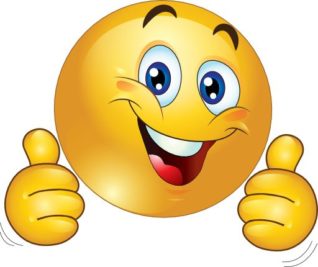 Hei alle sammen. I går fikk vi veilederen om smittevern for skoletrinn 1.-7. trinn. Senere i dag vil vi utarbeide innholdet i veilederen til konkrete tiltak for vårt trinn. Dere vil få informasjon når vi har det klart. Ønsker dere å lese veilederen ligger den på U-dir. sine sider se link. : https://www.udir.no/kvalitet-og-kompetanse/sikkerhet-og-beredskap/informasjon-om-koronaviruset/smittevernveileder/Vårens foreldremøte ble utsatt og vi kan nå ikke gjennomføre et møte slik vi vanligvis gjør. Derfor har vi tanker om å gjennomføre et foreldremøte digitalt via teams. Teams er en “avdeling” i office365, som gir oss mulighet til å gjennomføre digitale møter med videofunksjon. Office365 er den plattformen vår skole bruker både på de ansatte og elever. For at vi skal få dette til trenger vi deres hjelp for å logge dere inn på teams gjennom deres barns brukerkonto og bli kjent med Teams. Vi kommer tilbake til dato og tid for en slik gjennomføring, men først må vi være trygge på at alle kommer inn. Vi har laget en oppskrift for hvordan dere logger dere inn og ber dere gjøre dette denne uken og gi oss beskjed når dere er kommet inn. Dere bruker det allerede kjente brukernavnet og passordet dere har brukt via feide innlogging. Se på bildene for hva dere skal skrive i tillegg. Skulle dere trenger hjelp må dere ta kontakt med oss. Dette dokumentet ligger som eget dokument. Dagens bok:https://read.bookcreator.com/YZfj4akkrfzo8_UikLOwucYC0s2ny9vtnAHIXuxm0Gs/pccDfWBjS2KnWsi07Gv2iAHa en bra dag!Team 1.